Logopedski kutić	#ostanidomaNa radnom listiću vidiš po dva jednaka predmeta. Poveži ih crtom.Izgovori naziv svakog predmeta, zatim ga izgovori na slogove. Ispod svake sličice nactaj toliko kružića koliko riječ ima slogova.Na temelju slike izgovori rečenicu, a ako znaš pisati, napiši ju.Svaku rečenicu napiši u upitnom obliku i kao niječnu rečenicu.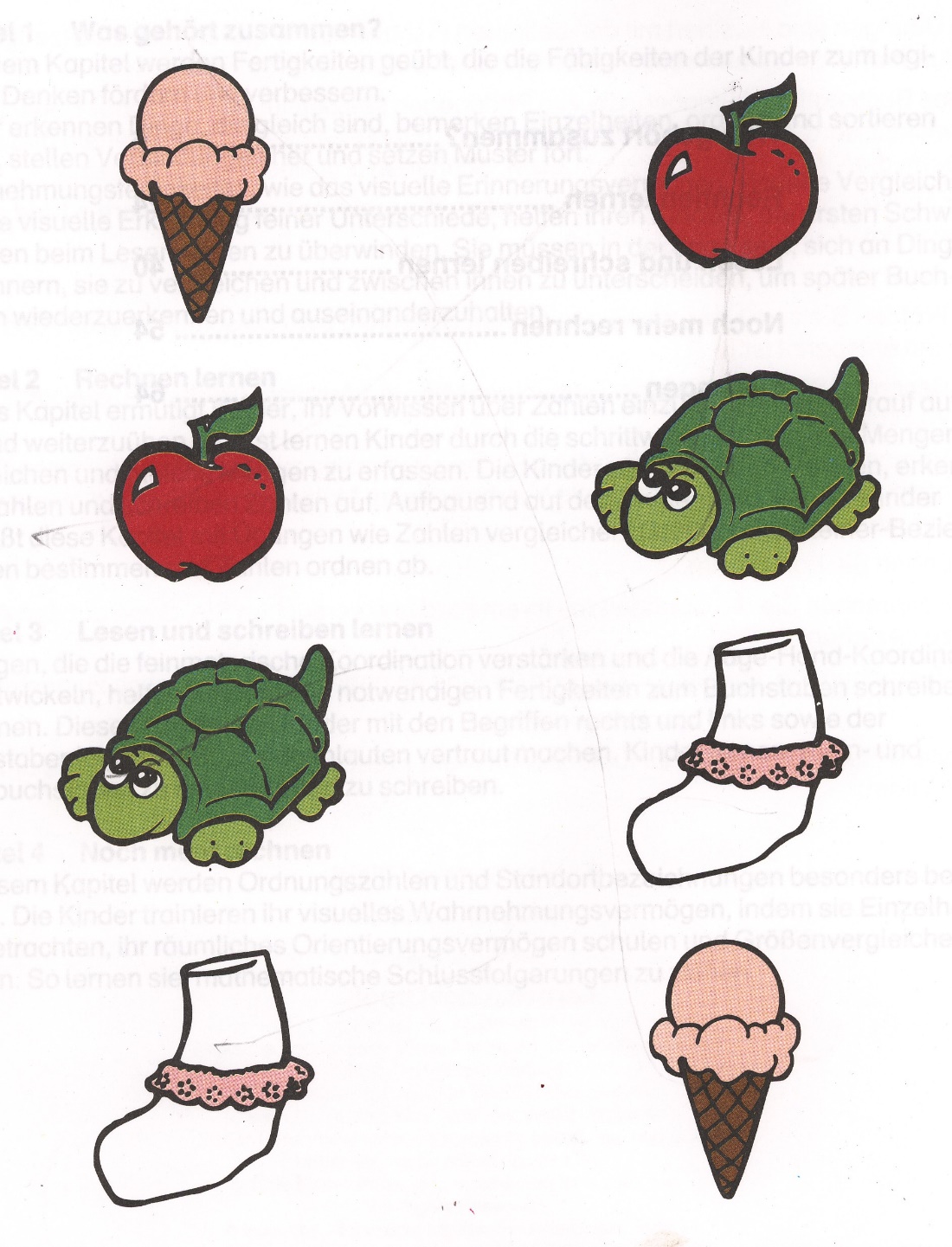 